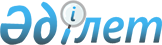 Об утверждении Правил выдачи лицензий на осуществление деятельности, связанной с использованием космического пространства юридическими и физическими лицами
					
			Утративший силу
			
			
		
					Постановление Правительства Республики Казахстан от 21 марта 2000 года N 431. Утратило силу постановлением Правительства Республики Казахстан от 29 декабря 2007 года N 1395.



      


Сноска. Постановление Правительства Республики Казахстан от 21 марта 2000 года N 431 утратило силу постановлением Правительства Республики Казахстан от 29 декабря 2007 года 


 N 1395 


 (вводится в действие по истечении 21-дневного срока после официального опубликования).





      В соответствии с Указом Президента Республики Казахстан, имеющим силу Закона, от 17 апреля 1995 года N 2200 
 Z952200_ 
 "О лицензировании" и в целях государственного регулирования деятельности, связанной с использованием космического пространства, с учетом обеспечения национальных интересов и безопасности, охраны окружающей среды, защиты прав и интересов граждан Правительство Республики Казахстан постановляет: 



      1. Утвердить прилагаемые Правила выдачи лицензий на осуществление деятельности, связанной с использованием космического пространства юридическими и физическими лицами. 



      2. Настоящее постановление вступает в силу со дня подписания.

     

Премьер-Министр




   Республики Казахстан





 Утверждены             



постановлением Правительства   



Республики Казахстан      



от 21 марта 2000 года N 431   




 


Правила 






выдачи лицензий на осуществление деятельности, 






связанной с использованием космического пространства 






  юридическими и физическими лицами 






 


1. Общие положения


 




      1. Настоящие Правила определяют порядок, условия выдачи и учета государственных лицензий на осуществление деятельности, связанной с использованием космического пространства в Республике Казахстан, юридическими и физическими лицами в качестве предпринимательской деятельности. 



      2. Целями лицензирования деятельности, связанной с использованием космического пространства являются: 



      1) осуществление единой государственной политики в области космической деятельности; 



      2) обеспечение высокого уровня качества услуг в сфере космической деятельности. 



      3. Осуществление юридическими и физическими лицами деятельности, связанной с использованием космического пространства в качестве предпринимательской деятельности подлежит обязательному лицензированию. 



      4. Занятие деятельностью, связанной с использованием космического пространства без соответствующей лицензии либо с нарушением лицензионных норм и правил влечет установленную законодательством ответственность. 



      Доход, полученный от осуществления деятельности, в отношении которой установлен лицензионный порядок, без лицензии, в установленном порядке подлежит изъятию в соответствующий бюджет. 



      5. Под деятельностью, связанной с использованием космического пространства являются все виды деятельности по использованию космического пространства, включая создание, производство, эксплуатацию, ремонт и модернизацию ракетно-космической техники, использование наземной инфраструктуры для обеспечения ее функционирования (полигон, командно-измерительный комплекс, стендовая база и др.). 



      6. Виды лицензий. 



      Лицензии различаются по следующим признакам: 



      1) По субъектам: 



      выдаваемые физическим лицам Республики Казахстан, осуществляющим деятельность, связанную с использованием космического пространства; 



      выдаваемые юридическим лицам Республики Казахстан, осуществляющим деятельность, связанную с использованием космического пространства. 



      2) По объему деятельности: 



      генеральные, на осуществление деятельности, связанной с использованием космического пространства юридическими и физическими лицами, выдаваемые без ограничения срока. 



      3) По территориальной сфере действия: 



      действие которых распространяется на всю территорию Республики Казахстан; 



      действие которых ограничивается определенной территорией Республики Казахстан. 



      7. Лицензиаром по выдаче лицензий на деятельность, связанную с использованием космического пространства является Национальное космическое агентство Республики Казахстан. 


<*>






      Сноска. Пункт 7 с изменениями, внесенными постановлениями Правительства РК от 28 октября 2004 г. 


 N 1111 


; от 29 мая 2007 года N 


 438 


.






 


2. Условия и порядок выдачи лицензий


 




      8. Юридическое или физическое лицо (лицензиат), претендующее на получение лицензии на осуществление деятельности, связанной с использованием космического пространства обязано соответствовать квалификационным требованиям, определяемым настоящими Правилами. 



      9. Юридическое лицо, претендующее на получение лицензии на осуществление деятельности, связанной с использованием космического пространства обязано представить лицензиару следующие документы: 



      1) заявление установленного образца; 



      2) нотариально заверенная копия свидетельства о государственной регистрации юридического лица; 



      3) квитанция об уплате лицензионного сбора; 



      4) заключения органов санитарного и экологического надзора. 



      10. Физическое лицо, претендующее на получение лицензии на право осуществления деятельности, связанной с использованием космического пространства, обязано представить лицензиару следующие документы: 



      1) заявление установленного образца; 



      2) квитанция об уплате лицензионного сбора; 



      3) заключения органов санитарного и экологического надзора. 



      11. Физическое лицо, претендующее на получение лицензии на право осуществления деятельности, связанной с использованием космического пространства, без образования юридического лица, получает лицензию в порядке, установленном для юридического лица. 



      12. Лицензиар вправе привлекать в установленном законодательством порядке специалистов научно-исследовательских и учебных заведений, консалтинговых фирм, а также независимых экспертов к проведению экспертизы материалов, представленных на получение лицензии. 



      13. Лицензия выдается не позднее месячного срока, а для субъектов малого предпринимательства не позднее десятидневного срока со дня подачи заявления с приложением необходимых документов. 



      14. На каждый вид деятельности выдается отдельная лицензия, которая не может быть использована для других видов деятельности. 



      Допускается выдача одной лицензии на ведение нескольких видов деятельности, если они представляют собой единый технологический процесс. 



      15. Размер лицензионного сбора на право осуществления юридическими и физическими лицами деятельности, связанной с использованием космического пространства, устанавливается Правительством Республики Казахстан. 



      16. Отказ в выдаче лицензии. 



      Лицензия не выдается юридическим и физическим лицам, если: 



      1) осуществление деятельности, связанной с использованием космического пространства, законодательными актами запрещено для данной категории субъектов; 



      2) не представлены все документы, требуемые в соответствии с пунктами 9 и 10 настоящих Правил; 



      3) не внесен сбор за право занятия деятельностью, связанной с использованием космического пространства; 



      4) заявитель не отвечает квалификационным требованиям, установленными настоящими Правилами; 



      5) в отношении заявителя имеется решение суда, запрещающее ему занятие данным видом деятельности. 



      При устранении заявителем причин, по которым лицензиар отказал в выдаче лицензии, заявление рассматривается на общих основаниях.



      В случае отказа в выдаче лицензии заявителю дается мотивированный ответ в письменном виде в сроки, установленные для выдачи лицензии.



      17. В случае если лицензия не выдана в установленный настоящими Правилами срок или отказ представляется заявителю необоснованным, он вправе в месячный срок обжаловать действия лицензиара в судебном порядке.



      18. Возмещение убытков, вызванных необоснованным отказом в выдаче лицензии или нарушением прав лицензиата, осуществляется в порядке, установленным гражданским законодательством.



      19. Лицензия прекращает свое действие в случаях:



      1) истечения срока, на который выдана лицензия;



      2) совершения действия в полном объеме, на осуществление которых выдана лицензия;



      3) отзыва лицензии;



      4) прекращения деятельности физического лица, реорганизации или ликвидации юридического лица.



      20. При реорганизации юридического лица, вновь возникшему юридическому лицу лицензия выдается в установленном законодательством порядке.



      21. При перерегистрации юридического лица лицензия сохраняется до конца срока.



      22. Лицензия может быть отозвана лицензиаром в судебном порядке в следующих случаях:



      1) неисполнения лицензиатом требований, содержащихся в лицензии;



      2) запрещение судом лицензиату заниматься тем видом деятельности, на осуществление которого он обладает лицензией;



      3) неустранения причин, по которым действие лицензии было приостановлено.



      23. Лицензиар вправе приостановить действие лицензии на срок не более шести месяцев с указанием причин приостановления.



      24. При рассмотрении вопросов о приостановлении или прекращении действия лицензии владелец лицензии имеет право ознакомления со всеми материалами по данному вопросу. Рассмотрение вопроса производится с личным участием владельца лицензии.



      25. Решение о приостановлении или прекращении действия лицензии сообщается владельцу лицензии в письменной форме в десятидневный срок после его принятия.



      26. После устранения причин, по которым действие лицензии было приостановлено, действие лицензии возобновляется на основании заключения лицензиара.



      27. Лицензия, действие которой прекращено, должна быть сдана в лицензионный орган в десятидневный срок.     




 


3. Квалификационные требования, предъявляемые к






юридическим и физическим лицам, осуществляющим






деятельность, связанную с использованием






космического пространства






      28. Квалификационные требования для юридических лиц включают следующее: 



      1) лицо, претендующее на должность руководителя (или являющим таковым) организации, деятельность которой будет связана с использованием космического пространства, обязан иметь высшее образование ракетного и космического профиля со стажем работы в соответствии с квалификацией не менее трех лет; 



      2) наличие специального образования ракетного и космического профиля со стажем работы в соответствии с квалификацией не менее трех лет для квалификационного состава сотрудников организации; 



      3) наличие соответствующей заявленному виду деятельности технической и производственной базы; 



      4) наличие технической документации к технике и оборудованию, используемых в лицензируемых видах деятельности; 



      5) наличие технического проекта, в котором отражены назначение проекта, территория, на которой будет разворачиваться производство или предоставляться услуги, описание технологического процесса, тип выбранного оборудования с указанием технических параметров; 



      6) заключение органа экологического надзора; 



      7) заключение органа санитарного надзора. 



      29. Квалификационные требования для физических лиц включают следующее: 



      1) физическое лицо, претендующее на получение лицензии обязано иметь высшее образование ракетного и космического профиля со стажем работы в соответствии с квалификацией не менее трех лет;



      2) наличие технического проекта, в котором отражены назначение проекта, территория, на которой будет разворачиваться производство или предоставляться услуги, описание технологического процесса, тип выбранного оборудования с указанием технических параметров;



      3) заключение органа экологического надзора;



      4) заключение органа санитарного надзора.     




 


4. Учет и контроль






      30. Для ведения единого учета выданных на основании настоящих Правил юридическим и физическим лицам лицензий уполномоченный государственный орган выдает бланки лицензий установленного образца, которые являются документами строгой отчетности. Выдача лицензионных бланков учитывается лицензиаром в специальном журнале.



      31. Контроль за соблюдением лицензиатом лицензионных правил осуществляет лицензиар.



      32. Лицензиар вправе требовать от лицензиатов в рамках своей компетенции представления соответствующих документов и получать письменную или устную информацию, необходимую для выполнения контрольных функций.



      33. В случае утери лицензии лицензиар выдает дубликат утерянной лицензии.

					© 2012. РГП на ПХВ «Институт законодательства и правовой информации Республики Казахстан» Министерства юстиции Республики Казахстан
				